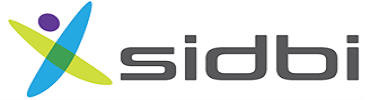 Small Industries Development Bank of India(Established under the Small Industries Development Bank of India Act, 1989)Head Office: SIDBI Tower, 15, Ashok Marg, Lucknow-226 001Reviewed Financial Results for the quarter & nine months ended December 31, 2017	(` in crore)*Net of write back             @Net of deferred tax adjustment            **AnnualisedNotes:The Significant Accounting Policies followed in preparation of these financial results are consistent with those followed in preparation of the annual financial statements for the year ended March 31, 2017.The above results have been approved by the Board of Directors at their meeting held on January 27, 2018. The financial results for the quarter and nine months ended December 31, 2017 have been arrived at after considering provisions for Non-performing assets, Standard Assets and Investment Depreciation on the basis of prudential norms issued by Reserve Bank of India. Floating provision is not considered for computation of net NPAs. Status of Investors’ Complaints: No complaint was pending as on October 01, 2017.During the current quarter, one complaint was received from investors and one complaint was resolved. Accordingly, no complaint was pending for disposal as on December 31, 2017.In accordance with RBI guidelines on 'Basel III Capital Regulations' read together with the RBI circular dated July 1, 2015, the consolidated Pillar 3 disclosure (unaudited) at December 31, 2017 including leverage ratio and liquidity coverage ratio is available at the Bank’s website www://sidbi.in.Previous year and previous period figures have been regrouped / reclassified wherever necessary to conform to current period classification.          By order of the Board Dated	: January 27, 2018						         [Mohammad Mustafa]          Place	: New Delhi							Chairman and Managing Director-------------------------------------------------------------------------------------------------------------------------------- Visit our website: www.sidbi.inParticularsQuarter ended 31 Dec 2017 [Reviewed]Quarter ended 31 Dec 2016 [Reviewed]Nine months ended            31  Dec 2017 [Reviewed]Nine months ended            31  Dec 2016 [Reviewed]Previous Accounting Year Ended March 31, 2017 [Audited]ParticularsQuarter ended 31 Dec 2017 [Reviewed]Quarter ended 31 Dec 2016 [Reviewed]Nine months ended            31  Dec 2017 [Reviewed]Nine months ended            31  Dec 2016 [Reviewed]Previous Accounting Year Ended March 31, 2017 [Audited]1. Interest earned (a)+(b)+(c)+(d)15251595443046656071(a) Interest/disc. on advances/ bills14141516416443745708(b) Income on investments293442122(c) Interest on balances with Reserve Bank of India and other inter bank funds8276222270341(d) Others                   -   ----2. Other Income171923132332753. Total Income (1+2)169616874743489863464. Interest Expended1,00810292892310840465. Operating Expenses (i)+(ii)127103351367533(i) Employees cost                100 72265276407(ii) Other operating expenses                  27 3186911266. Total Expenditure (4+5) excluding provisions and contingencies             1,135 11323243347545797. Operating Profit before Provisions and Contingencies (3-6)                561 5551500142317678. Provisions (other than tax) and Contingencies*(14)607124809. Exceptional Items                   -   -                 -   --10. Profit (+)/ Loss (-) from Ordinary Activities before tax (7-8-9)57549514931299168711. Tax expense@                 172 15746935856712. Net Profit(+)/ Loss(-) from Ordinary Activities after tax (10-11)4033381024941112013. Extraordinary items (net of tax expense)-----14. Net Profit (+)/ Loss (–) for the period (12-13)4033381024941112015. Paid-up equity share capital (Face Value   ` 10 each)53253253253253216. Reserves excluding Revaluation Reserves 1278910,8281278910,82812,78917. Analytical Ratios(i) Capital Adequacy Ratio27.59%31.97%27.59%31.97%28.42%(ii) Earnings Per Share (EPS) (Not Annualised)7.586.3719.2518.1421.47**18) NPA Ratiosa) Amount of Gross NPA897.311190.86897.311190.86823.28b)Amount of Net NPA406.06433.19406.06433.19302.25c)% of Gross NPA1.091.721.091.721.20d)% of Net NPA0.490.630.490.630.44e) Return on Assets (after Tax)0.46%0.42%1.25%1.18%1.42%**